Name of OrganizationIncident Response Standard Operating ProceduresDecember 2021Revision HistoryInstructionsThis (Name of Organization) Incident Response Standard Operating Procedure (SOP) is designated For Official Use Only (FOUO) and is the property of (Name of Organization). Only (Name of Organization) representatives may distribute this document to individuals on a need-to-know basis. Distribution by other individuals without prior authorization is prohibited. This document is unclassified but contains sensitive information.IntroductionThis Standard Operating Procedure Document is intended to assist both newly formed and established incident response teams in managing key incidents to the correct approach. More precisely, this document covers the following key scenarios.Root Access - permissions to read, write to and administer systems and operating softwareVirus Outbreak - a virus, worm, Trojan horse, or other malicious entity comprised entirely of code that successfully infects a hostPrivilege escalations - users receive or manufacture privileges they are not entitled toUnauthorized Access - a person gains logical or physical access to a network, system, application, data, or other information technology resource without authorizationImproper Computer Use - a person violates any network or computer policy governing acceptable useRansomware/Malware Outbreak - malware that infected multiple assets and is spreading across networks and computersPhishing - sends a fraudulent message designed to trick a human victim into revealing sensitive information to the attacker or to deploy malicious softwareData Theft - extraction or stealing of information Denial of Service (DoS) - an attack that prevents or impairs authorized use of networks, systems, or applications through resource exhaustionFor each incident there are several key steps to be performed. This document references the key major threats/risk that companies are experiencing and the exact process to follow, by whom, and in what order.The Standard Operating Procedure (SOP) can be customized - if needed - based on the individual needs of departments and Organizational responsibilities.Incident HandlingThe checklist below details the major steps that must be taken during the initial investigation of an incident. The items address only the detection and initial analysis of an incident; thereafter, incident handlers should refer to checklists tailored to the specific type of incident identified. The actual steps taken will vary depending on the type of incident and the nature of the individual incidents. For instance, if the handler is certain what occurred based on an analysis of indications. Initial Incident Handling StepsGeneric Uncategorized Incidents - Handling Checklist Containment, Eradication, and Recovery ChecklistDetailed SOP InstructionsRoot Access SOPAccess which permits read and write to any files on the system, perform operations as any user including superuser, change system configuration, install and remove software, and upgrade the operating system and/or firmware.There are several key Incident Response steps to be performed as follows:PrepareDetermine Core Ops Team & Define Roles (e.g., IT Team, CIRT)Determine Extended Team (e.g., Exec Lead, Pro Service Lead, Legal, PR, etc.)Review TimelinePerform interviews (e.g., User, IT Manager, Key Stakeholders) Document Incident - use “Incident Notification Form”DetectCategorize IncidentDefine threat indicators (e.g., Alert from Anti-Virus, Extended Detection and Response [XDR], etc.)Discover new and unusual behavior on computer systemsDiscover addition of registry keys to automatically start processes at system boot-timeReview antivirus detection notificationsAscertain if system is being used remotely to send spam or contribute to a DDoS attackCheck network traffic for indications of unusual amounts or types of internal traffic, or changes in behaviors (if possible)AnalyzeReview system and security logs on assetCollect logs and evidence on impacted assetsDefine timeline of suspicious behaviorInvestigate unexplained crashing of computer systemsInvestigate unauthorized and unexplained installation of softwareInvestigate unexplained computer system performance issuesCheck with ISP and any other partners that have been contacted regarding this eventDetermine if customers are affected by this incidentDetermine if PII or other protected information at risk of being exposedInvestigate products/goods/services that are affected by this attackCheck for external/internal knowledge of this incidentStart to determine worst-case business impact if unable to mitigate this attackContainmentIdentify the systems that have been affected (e.g., Servers, Desktop, Laptop)Identify user credentials compromised or at risk (e.g., Lightweight Directory Access Protocol [LDAP], Virtual Machine [VM], Mobile)Identify IT services being impactedIdentify additional system(s) that are at risk of being compromisedIdentify malicious code on any system(s) linked to fraudulent sitesIdentify business implications of the attackIdentify any source attribution collectedIdentify how widespread the attack has spread (e.g., View Report, View Record Details, Select Records, Copy Record Details)Identify the tools used to detect the attack (e.g., Intrusion Detection System [IDS], Security Information and Event Management [SIEM], Firewall, Antivirus, Scanners)Identify EradicatePrevent Spread (e.g., Run in Sandbox, Analyze in Forensics, Block with Antivirus, Disable Services, Restrict Network)Apply SIEM RulesAdjust Firewall RulesEradicate Malware (e.g., Clean with Antivirus, Quarantine with Antivirus, Malware Removal Tool, Manual Intervention)Deploy Network Collection Sensors and Traffic analysis toolsRecoverRecover Systems and DataReimageRemove VulnerabilitiesDetermine alternate Network Ingress and Egress SolutionsPost Incident ReviewPerform Incident Review and lesson learnedCheck to see if Personally Identifiable Information (PII) is CompromisedCheck to see if Sensitive Government Information CompromisedUpdate policies and procedures if needed Apply configuration changesApply lesson learned and applied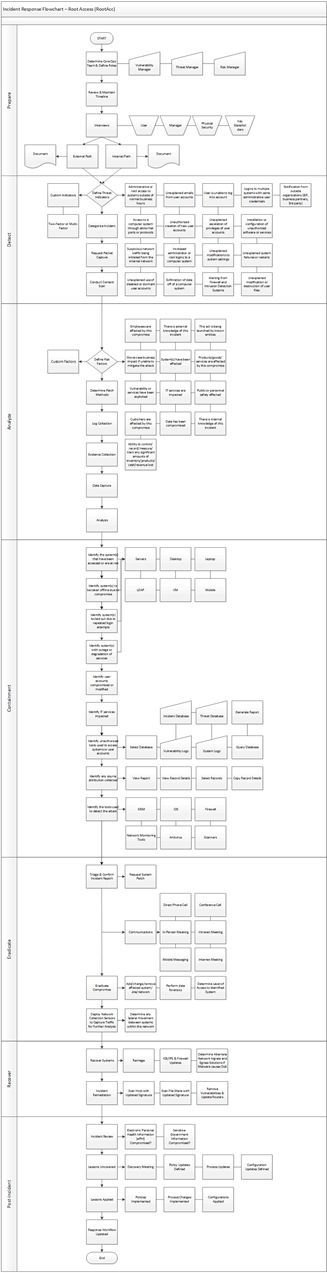 Ransomware/Malware Outbreak SOPWith several hundred workstations within an organization accessing open file shares, a worm can quickly infect those several hundred workstations. An organization is typically notified via email by their antivirus vendor that a new worm is spreading rapidly across the Internet. In this case there are several Incident Response key steps to be performed as follows:PrepareDetermine Core Ops Team & Define Roles (e.g., IT Team, CIRT)Determine Extended Team (e.g., Exec Lead, Pro Service Lead, Legal, PR, etc.)Review TimelinePerform interviews (e.g., User, IT Manager, Key Stakeholders) Document Incident - use “Incident Notification Form”DetectDefine threat indicators (e.g., Alert from Anti-Virus, XDR, etc.)Discover new and unusual directories on computer systemsDiscover addition of registry keys to automatically start processes at system boot-timeDiscover unexplained encrypted data files on computer systemsCheck network traffic for indications of unusual amounts or types of internal traffic, or changes in behaviors (if possible)Investigate unauthorized and unexplained installation of softwareInvestigate unexplained computer system performance issuesAnalyzeDefine Risk FactorsCustom Factors, Public or personnel safety affectedCheck with ISP and any other partners that have been contacted regarding this eventDetermine if customers are affected by this incidentDetermine if PII or other protected information at risk of being exposedInvestigate products/goods/ services that are affected by this attackDetermine ability to control/record/measure/track any significant amounts of inventory/product/cash/revenue lost – Note: This incident could be exploited for criminal activityCheck for external/internal knowledge of this incidentStart to determine worst-case business impact if unable to mitigate this attackContainmentIdentify the systems that have been affected (e.g., Servers, Desktop, Laptop)Identify user credentials compromised or at risk (e.g., LDAP, VM, Mobile)Identify IT services being impactedIdentify additional system(s) that are at risk of being compromisedIdentify malicious code on any system(s) linked to fraudulent sitesIdentify business implications of the attackIdentify any source attribution collectedIdentify how widespread the attack has spread (e.g., View Report, View Record Details, Select Records, Copy Record Details)Identify the tools used to detect the attack (e.g., IDS, SIEM, Firewall, Antivirus, Scanners)EradicatePrevent Spread (Run in Sandbox, Analyze in Forensics, Block with Antivirus, Disable Services, Restrict Network)Apply SIEM RulesAdjust Firewall RulesEradicate Malware (Clean with Antivirus, Quarantine with Antivirus, Malware Removal Tool, Manual Intervention)RecoverRecover Systems/Reimage/RebuildRemove Temporary ContainmentRemove VulnerabilitiesUpdate network devices with signatures and improved rulesPost Incident ReviewPerform Incident Review and lesson learnedCheck to see if PII (Personal Identifiable Information) is CompromisedCheck to see if Sensitive Government Information CompromisedUpdate policies and procedures if needed Apply configuration changesApply lesson learned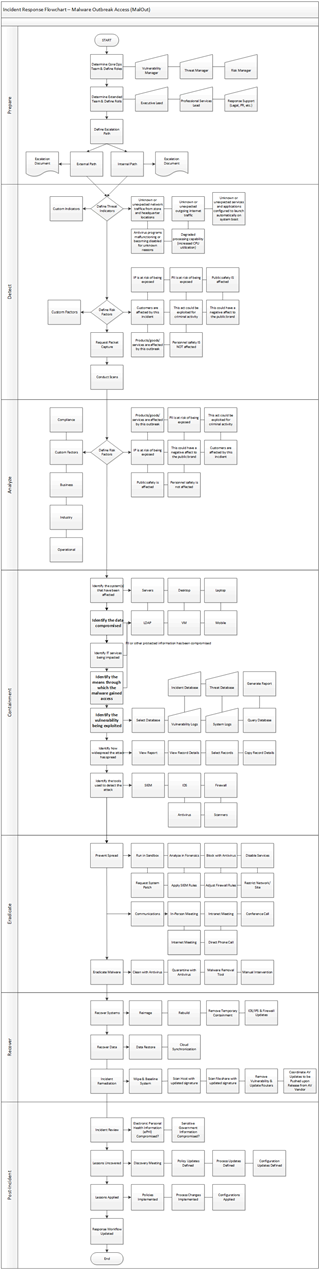 Elevation of Privileges SOPPrivilege escalation is a common threat vector for adversaries, which allows them to enter organizations’ IT infrastructure and seek permissions to steal sensitive data, disrupt operations and create backdoors for future attacks.Privilege escalation happens when a malicious user gains access to the privileges of another user account in the target systemact of exploiting a bug, a design flaw, or a configuration oversight in an operating system or software application to gain elevated access to resources that are normally protected from an application or user.There are several Incident Response key steps to be performed as follows:PrepareDetermine Core Ops Team & Define Roles (e.g., IT Team, CIRT)Determine Extended Team (e.g., Exec Lead, Pro Service Lead, Legal, PR, etc.)Review TimelinePerform interviews (e.g., User, IT Manager, Key Stakeholders) Document Incident - use “Incident Notification Form”DetectDiscover increased user loginsDiscover addition and multiple user loggings from different locationsAscertain if system is being used remotely to send spam or contribute to a DDoS attackCheck for unauthorized creation of new user accountsCheck for unexplained modifications to system settingsInvestigate unexplained crashing of computer systemsInvestigate unauthorized and unexplained installation of softwareInvestigate unexplained computer system performance issuesAnalyzeInvestigate source of attackAbility to control/record/measure/track any significant amount of inventory Check for external/internal knowledge of this incidentContainmentIdentify the systems that have been affected (e.g., Servers, Desktop, Laptop)Identify user credentials compromised or at risk (e.g., LDAP, VM, Mobile)Identify IT services being impactedIdentify additional system(s) that are at risk of being compromisedIdentify malicious code on any system(s) linked to fraudulent sitesIdentify business implications of the attackIdentify any source attribution collectedIdentify how widespread the attack has spread (e.g., View Report, View Record Details, Select Records, Copy Record Details)EradicateDeploy network collection sensors to capture trafficDetermine any lateral movement between systemsAdd/Change/Remove/Affected System/SIEM/NetworkPerform data forensicsAdjust Firewall RulesEradicate Malware (e.g., Clean with Antivirus, Quarantine with Antivirus, Malware Removal Tool, Manual Intervention)RecoverRecover SystemsScan Host with updated signatureRemove Temporary containmentRemove vulnerabilities and update routersPost Incident ReviewPerform Incident Review and lesson learnedUpdate policies and procedures if needed Apply configuration changesApply lesson learned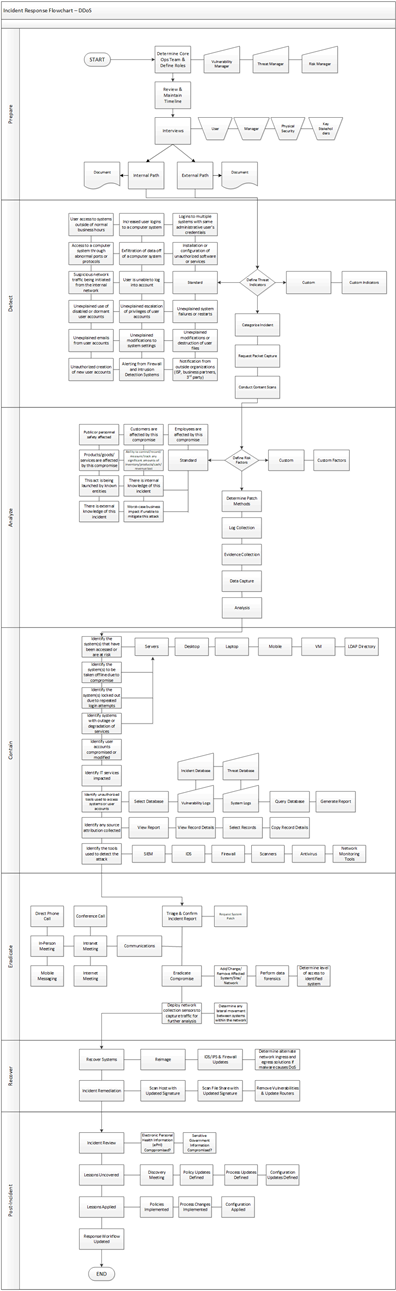 Unauthorized Access SOPA perpetrator gains unauthorized administrator access to a system and the sensitive data contained within, and then threatens the victim that the details of the break-in will be made public unless the organization pays a specified sum of money.There are several Incident Response key steps to be performed as follows:PrepareDetermine Core Ops Team & Define Roles (e.g., IT Team, CIRT)Determine Extended Team (e.g., Exec Lead, Pro Service Lead, Legal, PR, etc.)Review TimelinePerform interviews (e.g., User, IT Manager, Key Stakeholders) Document Incident - use “Incident Notification Form”DetectDefine threat indicators (e.g., Alert from logs etc.)Increased logins to a computer systemDiscover addition of registry keys to automatically start processes at system boot-timeUnexplained escalation of privilegesUnexplained modifications or destruction or user filesDiscover unexplained encrypted data files on computer systemsDiscovery new and unusual registry keys on computer systemsInvestigate access to systems outside of business hoursAnalyzeDefine Risk FactorsDetermine if customers are affected by this incidentDetermine if PII or other protected information at risk of being exposedInvestigate products/goods/ services that are affected by this attackCheck for external/internal knowledge of this incidentStart to determine worst-case business impact if unable to mitigate this attackIdentify additional business riskContainmentIdentify the systems that have been affected (e.g., Servers, Desktop, Laptop)Identify user credentials compromised or at risk (e.g., LDAP, VM, Mobile)Identify additional system(s) that are at risk of being compromisedIdentify malicious code on any system(s) linked to fraudulent sitesIdentify business implications of the attackIdentify any source attribution collectedIdentify how widespread the attack has spread (e.g., View Report, View Record Details, Select Records, Copy Record Details)EradicatePrevent Spread (e.g., Run in Sandbox, Analyze in Forensics, Block with Antivirus, Disable Services, Restrict Network)Apply SIEM RulesAdjust Firewall RulesEradicate Malware (e.g., Clean with Antivirus, Quarantine with Antivirus, Malware Removal Tool, Manual Intervention)Deploy Network Collection Sensor to Capture TrafficRecoverRecover SystemsReimage/RebuildRemove Temporary ContainmentUpdate access control system policiesPost Incident ReviewPerform Incident Review and lesson learnedUpdate policies and procedures if needed Apply lesson learned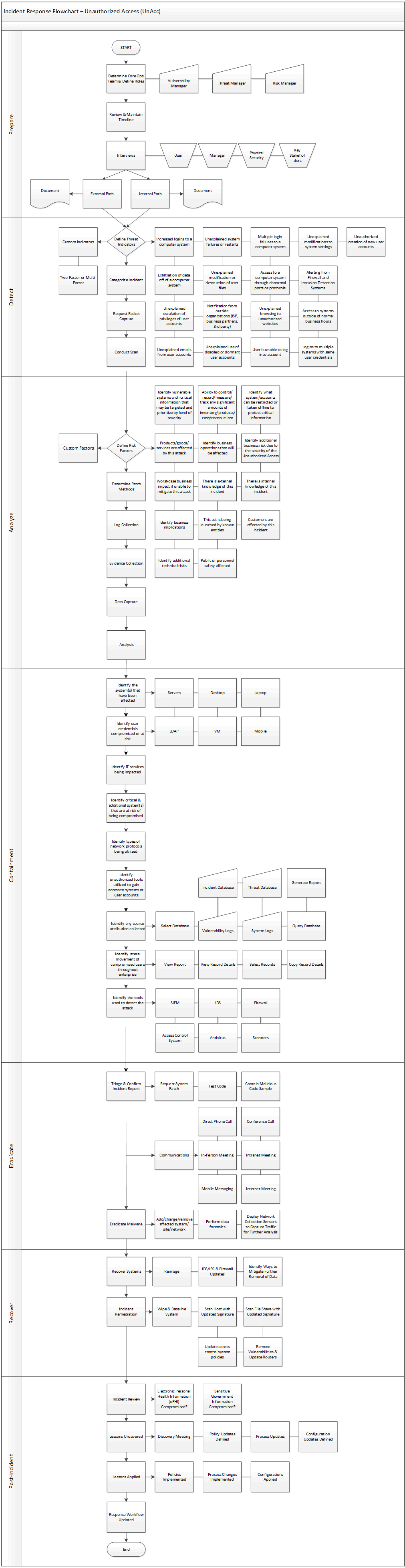 Improper Computer Usage SOPThrough peer-to-peer file sharing services, a user distributes illegal copies of software to others.A person sends an email threatening another person (e.g., cyberbullying)Use of a computer to carry out improper or illegal activitiesViolation of an organization's acceptable-use policies by an authorized userThere are several Incident Response key steps to be performed as follows:PrepareDetermine Core Ops Team & Define Roles (e.g., IT Team, CIRT)Determine Extended Team (e.g., Exec Lead, Pro Service Lead, Legal, PR, etc.)Review TimelinePerform interviews (e.g., User, IT Manager, Key Stakeholders) Document Incident - use “Incident Notification Form”DetectReview excessive amount of web browsing traffic or downloadsReview indication of large emails being sent receivedCheck for unexplained malware, spyware or virus infectionsUse of unauthorized communication methods or network protocolsAnalyzeCheck with ISP and any other partners that have been contacted regarding this eventDetermine if customers are affected by this incidentDetermine if PII or other protected information at risk of being exposedInvestigate products/goods/ services that are affected by this attackDetermine ability to control/record/measure/track any significant amounts of inventory/product/cash/revenue lost – (This incident could be exploited for criminal activity)Check for external/internal knowledge of this incidentVulnerabilities or services that have been exploitedContainmentIdentify the systems that have been affected (e.g., Servers, Desktop, Laptop)Identify user credentials compromised or at risk (e.g., LDAP, VM, Mobile)Identify IT services being impactedIdentify additional system(s) that are at risk of being compromisedIdentify malicious code on any system(s) linked to fraudulent sitesIdentify business implications of the attackIdentify any source attribution collectedIdentify how widespread the attack has spread (e.g., View Report, View Record Details, Select Records, Copy Record Details)EradicateRequest Network Configuration UpdatesEradicate Malware (e.g., Clean with Antivirus, Quarantine with Antivirus, Malware Removal Tool, Manual Intervention)RecoverRecover and restore Systems and/or DataReimage or rebuild Remove Temporary ContainmentApply network monitoring System UpdatesPost Incident ReviewPerform Incident Review and lesson learnedUpdate policies and procedures if needed Apply configuration changesApply lesson learned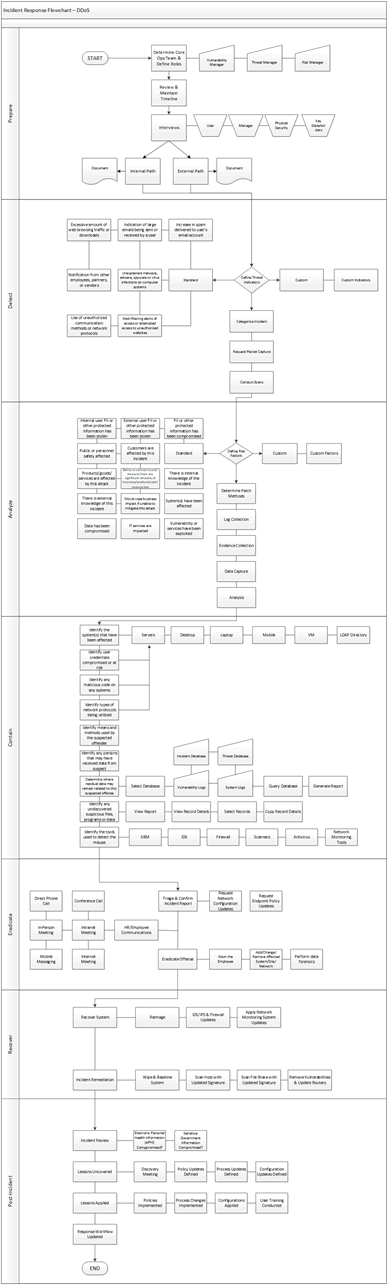 Virus Outbreak SOPComputer viruses are a subcategory of malware that got their name from the way they spread by "infecting" other files on a disk or computer. Viruses then spread to other disk drives and machines via downloads from websites, email attachments, shared drives, or physical media such as USB flash drives or—in the early days—floppy disks.There are several Incident Response key steps to be performed as follows:PrepareDetermine Core Ops Team & Define Roles (e.g., IT Team, CIRT)Determine Extended Team (Exec Lead, Pro Service Lead, Legal, PR, etc.)Review TimelinePerform interviews (e.g., User, IT Manager, Key Stakeholders) Document Incident - use “Incident Notification Form”DetectDefine threat indicators (e.g., Virus alerts, user notification, service degradation, spam emails)Discover new and unusual directories on computer systemsDiscover addition of registry keys to automatically start processes at system boot-timeReview antivirus detection notificationsDiscovery new and unusual registry keys on computer systemsAscertain if system is being used remotely to send spam or contribute to a DDoS attackSearch remote systems for keyword stringsInvestigate unexplained crashing of computer systemsInvestigate unauthorized and unexplained installation of softwareInvestigate unexplained computer system performance issuesAnalyzeCustom Factors, Public or personnel safety affectedCheck with ISP and any other partners that have been contacted regarding this eventDetermine if customers are affected by this incidentDetermine if PII or other protected information at risk of being exposedInvestigate products/goods/ services that are affected by this attackDetermine ability to control/record/measure/track any significant amounts of inventory/product/cash/revenue lost – (This incident could be exploited for criminal activity)Check for external/internal knowledge of this incidentStart to determine worst-case business impact if unable to mitigate this attackContainmentIdentify the systems that have been affected (e.g., Servers, Desktop, Laptop)Identify user credentials compromised or at risk (e.g., LDAP, VM, Mobile)Identify IT services being impactedIdentify additional system(s) that are at risk of being compromisedIdentify malicious code on any system(s) linked to fraudulent sitesIdentify business implications of the attackIdentify any source attribution collectedIdentify how widespread the attack has spread (e.g., View Report, View Record Details, Select Records, Copy Record Details)EradicatePrevent Spread (e.g., Run in Sandbox, Analyze in Forensics, Block with Antivirus, Disable Services, Restrict Network)Run in sandbox/reverse engineer malwareEradicate Malware (e.g., Clean with Antivirus, Quarantine with Antivirus, Malware Removal Tool, Manual Intervention)RecoverRecover SystemsRemove Temporary ContainmentRecover DataData RestorePost Incident ReviewLessons UncoveredPolicy and Process Updates DefinedConfiguration Updates DefinedPolicies ImplementedProcess Changes ImplementedConfigurations AppliedResponse Workflow Updated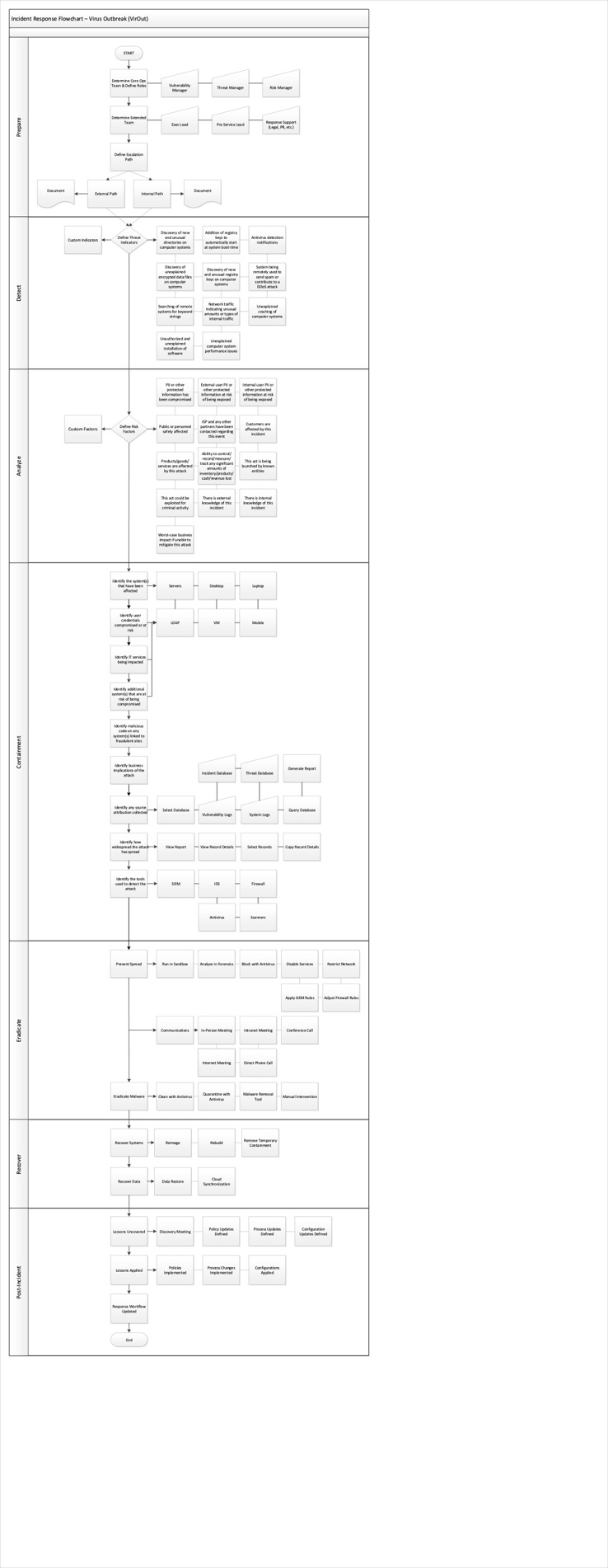 Phishing SOPAn attempt by cybercriminals posing as legitimate institutions, usually via email, to obtain sensitive information from targeted individuals.The fraudulent practice of sending emails purporting to be from reputable companies in order to induce individuals to reveal personal information, such as passwords and credit card numbers.There are several Incident Response key steps to be performed as follows:PrepareDetermine Core Ops Team & Define Roles (e.g., IT Team, CIRT)Determine Extended Team (e.g., Exec Lead, Pro Service Lead, Legal, PR, etc.)Review TimelinePerform interviews (e.g., User, IT Manager, Key Stakeholders) Document Incident - use “Incident Notification Form” DetectIdentification of spoofed systemCheck peaked amount of inbound dataDetection of unknown or unidentified packets from unknown sendersNotification from outside organizations (e.g., ISP, business partners, 3rd party)Define Threat IndicatorsRequest Packet CaptureAnalyzeProducts/goods/ services are affected by this attackDefine Risk FactorsCheck for external/internal knowledge of this incidentDetermine worst-case business impact if unable to mitigate this attackDetermine Patch MethodsReview network or asset logs for suspicious eventsConduct additional evidence Collection ContainCapture Relevant DataIdentify the system(s) that have been targeted (e.g., Servers, Desktop, Laptop, Mobile, VM, LDAP)Identify the system(s) that have suffered outage or degradation of servicesIdentify critical systems that are at risk Identify the system(s) that have suffered outage or degradation of servicesIdentify the IT services being impactedIdentify critical choke points or bottlenecks on network that could increase the effectEstablish best plan to contain this event (e.g., taking assets offline, disabling services).EradicateIdentify the source and if their network can be blacklistedIdentify additional traffic rerouting or egress filtering to block more trafficView Report, View Record Details, Select Records, Copy Record DetailsIdentify the tools used to detect the attack (e.g., SIEM, IDS, Firewall, Scanners, Antivirus, Network Monitoring Tools)RecoverTriage & Confirm Incident ReportRequest System PatchAdd/Change/Remove Affected System/Site/ NetworkIdentify any alternate course for business operationsCreate whitelist of Source IPs & services that must be allowed into networkIDS/Intrusion Protection System (IPS) & Firewall UpdatesDetermine alternate network ingress and egress solutions Post Incident ReviewPerform Incident Review and lesson learnedUpdate policies and procedures if needed Apply configuration changesApply lesson learned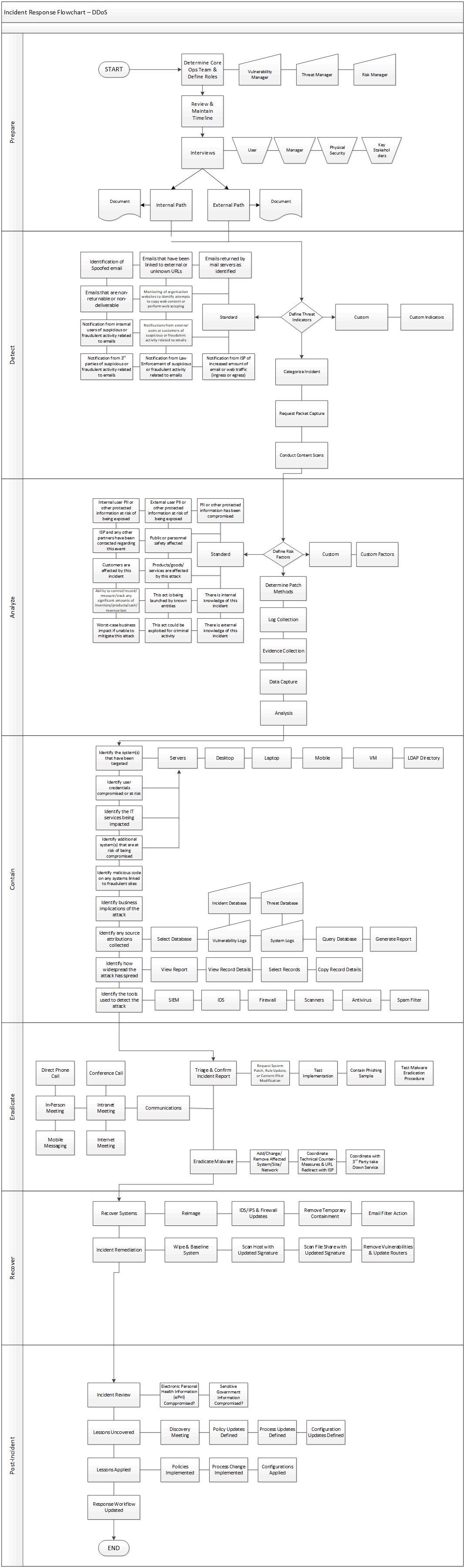 Data Theft SOPData Theft is an attack that results in the extraction and exfiltration of data from the organization. An incident wherein information is stolen or taken from a system without the knowledge or authorization of the system's owner.There are several Incident Response key steps to be performed as follows:PrepareDetermine Core Ops Team & Define Roles (e.g., IT Team, CIRT)Determine Extended Team (e.g., Exec Lead, Pro Service Lead, Legal, PR, etc.)Review TimelinePerform interviews (e.g., User, IT Manager, Key Stakeholders) Document Incident - use “Incident Notification Form”DetectDefine Threat IndicatorsDefine Escalation PathCategorize IncidentCheck for emails returned as undeliverable due to size limitationsCheck for identification or publication of proprietary information outside the organizationCheck for notification of extortion to recover stolen dataCheck for local disk or network shares that are near full capacityCheck for work performed outside of normal business hoursCheck for any reporting of large emails being sent by a single userCheck for reports of removable and/or mobile devices being used to copy dataCheck for large data dumps of databases, network shares or other computer systemsConduct Packet Capture to identify suspicious activitiesAnalyzeDefine Risk FactorsIs public or personnel safety affectedIs stolen data damaging to business operations or brand of the organizationHave PII or other protected information been compromised/stolenHave Compliance regulations been violated?Any customers affected by this incidentProducts/goods/services affectedIs there indication of who performed the data theftIs there is internal knowledge of this incidentIdentify worst-case business impact if unable to mitigate this attackidentify Business implications of the Data TheftIdentify business operations that may be affected and identify any alternate coursesContainmentIdentify the system(s) that have been affected (e.g., Servers, Desktops, Laptops)Identify user credentials compromised or at risk, Mobile, VM, LDAP Identify method used to steal dataIdentify system(s) used to steal dataIdentify any source attribution collected (e.g., Select Database, Vulnerability Logs, System Logs, Query Database, Incident Database, Threat Database, Generate Report)Identify lateral movement of compromised users throughout enterpriseView Report, View Record Details, Select Records, Copy Record DetailsIdentify the tools used to detect the attack, (e.g., SIEM, IDS, Firewall, Scanners, Antivirus, Network Monitoring Tools)EradicateTriage & Confirm Incident ReportRequest System PatchAdd/change/remove affected system/ site/networkDetermine method of removing data from the organization’s enterprise networkMonitor Network for Traffic for Ongoing TheftCreate alert signature for suspected data exfiltrationPrepare to temporarily scan or block all outbound data more than x MB in sizeImplement device control monitoring and control systemsRecoverRecover SystemsReimageIDS/IPS & Firewall UpdatesIdentify Ways to Mitigate Further Removal of DataWipe & Baseline SystemScan Host with Updated SignatureScan File Share with Updated SignatureCoordinate AV Updates to be Pushed Upon Release from AV VendorRemove Vulnerabilities & Update RoutersPost Incident ReviewPerform Incident Review and lesson learnedUpdate policies and procedures if needed Apply configuration changesApply lesson learned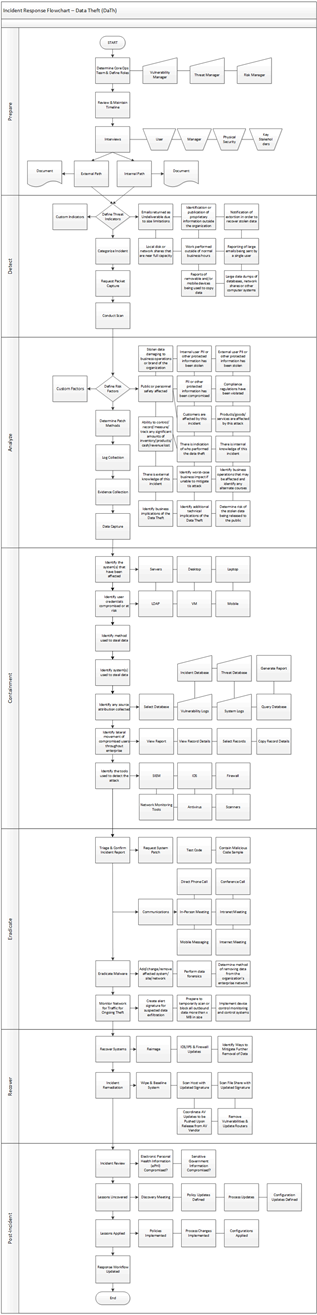 DDoS SOPA distributed denial-of-service (DDoS) attack is a malicious attempt to disrupt the normal traffic of a targeted server, service or network by overwhelming the target or its surrounding infrastructure with a flood of Internet traffic.An attack that prevents or impairs authorized use of networks, systems, or applications through resource exhaustion.There are several Incident Response key steps to be performed as follows:PrepareDetermine Core Ops Team & Define Roles (e.g., IT Team, CIRT)Determine Extended Team (e.g., Exec Lead, Pro Service Lead, Legal, PR, etc.)Review TimelinePerform interviews (e.g., User, IT Manager, Key Stakeholders) Document Incident - use “Incident Notification Form” DetectUnknown or unexpected incoming Internet traffic Peaked amount of inbound dataDetection of unknown or unidentified packets from unknown sendersAlerting from Firewall and Intrusion Detection SystemsNotification from outside organizations (e.g., ISP, business partners, 3rd party)Categorize IncidentRequest Packet CaptureAnalyzePublic or personnel safety affectedProducts/goods/ services are affected by this attackAbility to control/record/measure/track any significant amounts of inventory/products/cash/revenue lostThis act is being launched by known entitiesThere is internal/external knowledge of this incidentWorst-case business impact if unable to mitigate this attackCollect logs and reviewContainmentIdentify the system(s) that have been targeted (e.g., Servers, Desktop, Laptop, Mobile, VM, LDAP)Identify the system(s) that have suffered outage or degradation of servicesIdentify the IT services being impactedIdentify critical systems that are at risk from DoS/DDoSIdentify the system(s) that have suffered outage or degradation of servicesIdentify critical systems that are at risk from DoS/DDoSIdentify type of packets being utilizedIdentify critical choke points or bottlenecks on network that could increase the effectEradicateIdentify the source and if their network can be BlackholedRequest network segment or other configuration changeIdentify additional traffic rerouting or egress filtering to block more trafficCreate whitelist of source IPs and services that must be allowedRecoverReimageIDS/IPS & Firewall UpdatesDetermine alternate network ingress and egress solutions if malware causes DoSIncident RemediationPost Incident ReviewPerform Incident Review and lesson learnedUpdate policies and procedures if needed Apply configuration changesApply lesson learned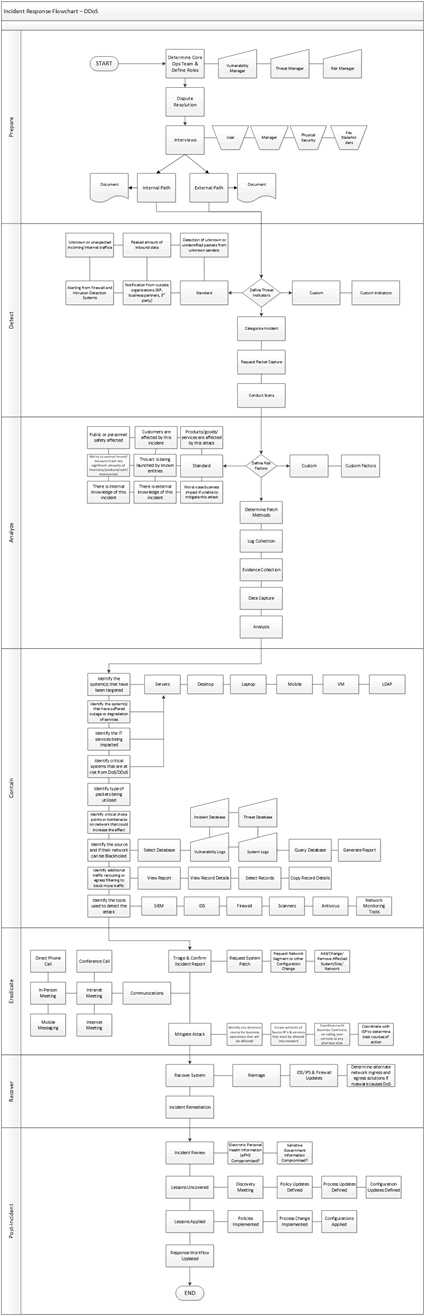 Revision NumberRevision DateSummary of Changes MadeChanged ByDetection and AnalysisDetection and AnalysisStatusDetermine whether an incident has occurredAnalyze the precursors and indicationsLook for correlating informationPerform research (e.g., search engines, knowledge base)As soon as the handler believes an incident has occurred, begin documenting the investigation and gathering evidence. (Use Incident Notification and Incident Management Log documents)As soon as the handler believes an incident has occurred, begin documenting the investigation and gathering evidence. (Use Incident Notification and Incident Management Log documents)Classify the incident using the categories: malicious code; unauthorized access; inappropriate usage; multiple components.Follow the appropriate incident Standard Operating Processes outlines belowDetection and AnalysisStatusPrioritize handling the incident based on your business and operations impact (see Incident Categorization document and/or your Business Impact Analysis or Risk Management)Identify which resources have been affected and forecast which resources will be affectedEstimate the current and potential technical and operational effect of the incident. If possible, assess cost of damage/remediation and if external help/support will be needed.Report the incident to the appropriate internal personnel (e.g., Incident Commander, CIRT) and external organizations.Containment, Eradication, and RecoveryStatusAcquire, preserve, secure, and document evidence obtained (logs, pictures, computers). (Use Incident Response Toolkit, IR Forensic Intake and Chain of Custody Forms). Contain the incident (e.g., take compromised system offline, remove infected files)Eradicate the incident Identify and mitigate all vulnerabilities that were exploitedRemove malicious code, inappropriate materials, and other componentsRecover from the incident (e.g., restore from safe backups, conduct lesson learned review).Return affected systems to an operationally available state